ПРОЕКТО внесении изменений в решение Совета депутатов ЗАТО г. Зеленогорска от 23.11.2017 № 45-252р «Об утверждении Положения о порядке выдачи муниципальным унитарным предприятиям согласий на совершение сделок»В целях уточнения порядка выдачи согласий муниципальным унитарным предприятиям г. Зеленогорска на совершение сделок с имуществом, являющимся собственностью муниципального образования город Зеленогорск Красноярского края и находящимся у них на праве хозяйственного ведения, а также на совершение иных сделок в случаях, предусмотренных законодательством Российской Федерации, в соответствии с Гражданским кодексом    Российской   Федерации, Федеральным законом от 14.11.2002            № 161-ФЗ «О государственных или муниципальных унитарных предприятиях», Положением о порядке управления и распоряжения имуществом, находящимся в муниципальной собственности города Зеленогорска, утвержденным решением Совета депутатов ЗАТО г. Зеленогорска от 31.03.2008 № 39-417р, на  основании  Устава города Совет депутатов ЗАТО г. ЗеленогорскаРЕШИЛ:1. Внести в решение Совета депутатов ЗАТО г. Зеленогорска от 23.11.2017 № 45-252р «Об утверждении Положения о порядке выдачи муниципальным унитарным предприятиям согласий на совершение сделок» следующие изменения:1.1. Пункт 4 изложить в следующей редакции:«4. Контроль за выполнением настоящего решения возложить на постоянную комиссию по бюджету, городскому хозяйству и перспективам развития города.».1.2. В приложении «Положение о порядке выдачи муниципальным унитарным предприятиям согласий на совершение сделок»:1.2.1. Абзац седьмой пункта 1.2 изложить в следующей редакции:«– иных сделок, отвечающих критериям крупных сделок, предусмотренным законодательством Российской Федерации.».1.2.2. Пункт 1.3 изложить в следующей редакции:«1.3. Получением согласия на совершение сделки, связанной с закупками товаров,  работ,  услуг  в  соответствии с Федеральным законом от 18.07.2011 № 223-ФЗ «О закупках товаров, работ, услуг отдельными видами юридических лиц», если такая сделка или несколько взаимосвязанных таких сделок отвечают критериям крупных сделок, предусмотренным законодательством Российской Федерации, считается утверждение первым заместителем Главы ЗАТО                          г. Зеленогорска по стратегическому планированию, экономическому развитию и финансам в порядке, установленном постановлением Администрации ЗАТО г. Зеленогорска, плана по основным показателям финансово-хозяйственной деятельности муниципального унитарного предприятия.».1.2.3. Пункт 2.10 признать утратившим силу.1.2.4. Пункт 2.13 изложить в следующей редакции:«2.13. КУМИ в течение 15 календарных дней со дня, следующего за днем регистрации в КУМИ заявления о выдаче согласия на совершение сделки, заявления о выдаче согласия на предоставление муниципального недвижимого имущества в аренду, безвозмездное пользование (далее – заявления), возвращает документы предприятию в следующих случаях:– несоответствие заявления по содержанию требованиям пунктов 2.1, 2.11 настоящего положения;– непредставление документов, предусмотренных пунктами 2.1 – 2.11 настоящего положения;– не выполнены условия, установленные пунктом 2.12 настоящего положения.».1.2.5. В абзаце первом пункта 3.1 слова «предусмотренных пунктами 2.2 – 2.10» заменить словами «предусмотренных пунктами 2.2 – 2.9».2. Настоящее решение вступает в силу в день, следующий за днем его опубликования в газете «Панорама».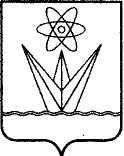  СОВЕТ ДЕПУТАТОВЗАКРЫТОГО АДМИНИСТРАТИВНО-ТЕРРИТОРИАЛЬНОГО ОБРАЗОВАНИЯ ГОРОДА ЗЕЛЕНОГОРСКАКРАСНОЯРСКОГО КРАЯРЕШЕНИЕ СОВЕТ ДЕПУТАТОВЗАКРЫТОГО АДМИНИСТРАТИВНО-ТЕРРИТОРИАЛЬНОГО ОБРАЗОВАНИЯ ГОРОДА ЗЕЛЕНОГОРСКАКРАСНОЯРСКОГО КРАЯРЕШЕНИЕ СОВЕТ ДЕПУТАТОВЗАКРЫТОГО АДМИНИСТРАТИВНО-ТЕРРИТОРИАЛЬНОГО ОБРАЗОВАНИЯ ГОРОДА ЗЕЛЕНОГОРСКАКРАСНОЯРСКОГО КРАЯРЕШЕНИЕ СОВЕТ ДЕПУТАТОВЗАКРЫТОГО АДМИНИСТРАТИВНО-ТЕРРИТОРИАЛЬНОГО ОБРАЗОВАНИЯ ГОРОДА ЗЕЛЕНОГОРСКАКРАСНОЯРСКОГО КРАЯРЕШЕНИЕ_____________г. Зеленогорскг. Зеленогорск                           № _____Глава ЗАТО г. Зеленогорска	________________ М.В. Сперанский              Председатель Совета депутатов          ЗАТО г. Зеленогорска            _______________ В.В. Терентьев     